   “Aghaaz Techzone Science Fest II” dated 24th October 2017Science departments of SDAM College, Dinanagar organized “Aghaaz Techzone Science Fest II” supported by DBT, ministry of science and Technology, Govt. of India, New Delhi on 24th October 2017 under DBT “star college scheme”, to apprise the science students about latest technologies innovation, to develop research and practical skills, to develop communication skills and to provide the students with a broad-based foundation   in various areas of science leading to conceptual  clarity  by organizing events like, Quiz Scientific speaking contestPoster  presentation Model Display (Working & Still)Scientific Rangoli & Scientific drama Participation Details: -                                    Level -1           (10+1, 10+2)                  Level -2           ( BSc. classes). The chief guest during the function was Mr. Dharam Indu Gupta Ji, Secretary Management Committee, SDAM College, Dinanagar Judges :-Dr. Ranbir Singh Kaler, Zoology Department,  SMDRSD college,  Pathankot,  Dr. Vinod Gupta , Physics Department, Beant College of Engineering and technology, Gurdaspur,Mrs.  Randeep  Kaur, Chemistry Department, Govt. College, Gurdaspur The function was started by  enlightening vidhya Jyoti and floral welcome of guests by Madam Principal Mrs. Ratna Sharma and members of managing Committee Mr. Dharam Indu Gupta (Secretary), Mrs. Namita Gupta, and Mr. Anil Gupta Ji. Various Participating Teams were as follows:-Level – IIGNDU College, Narot Jaimal SinghDoaba College, JalandharKhalsa College, Chavinda Devi , AmritsarPt. ML SD College for women, Gurdaspur  SSM College,  Dinanagar SDAM College, Dinanagar SRPAAB College, Pathankot SL Bawa DAV College, Batala Baring Union Christian College, Batala DAV College,  AmritsarLevel - IKhalsa Collegiate School, Chavinda Devi , Amritsar  Shanti devi Arya Mahila Collegiate Sr. Sec. School , Dinanagar SSM Collegiate Sr. Sec. School , Dinanagar Pt. ML SD Collegiate Sr. Sec. School Gurssdaspur Principal Mrs. Ratna Sharma and members of management committee encouraged the students by giving certificates   and prizes to the students.The overall Champions Trophy was won by Khalsa Collegiate School, Chavinda Devi, Amritsar for level-I The overall Champions Trophy for Level-II was won by Baring Union Christian College   Batala.Mrs. Sunita Verma was the Coordinator during the Science Fest.  Mr. Mohit Aggarwal (Level-I) and Mr Bharat Mahajan (Level-II) performed duty as quiz master. Principal Mrs. Ratna Sharma and members of management committee honored all the guests by presenting them Insignia of the College. During the function, Vice Principal Dr. Parabjit Kaur, HOD, Punjabi Dept.,  Dr.  Sushma Gupta , HOD Botany Department, Mrs. Sunita Verma , HOD Zoology  Department, Mrs. Parveen Saini, HOD Chemistry Department, Mr. Bharat Mahajan, HOD Physics Department, Ms. Sarvpali , HOD Biotechnology Department, Mr. Mohit Agg, Botany Dept., Dr. Kulwinder Kaur (PRO) Punjabi Dept., Dr Maneeta Kahlon, HOD, English Dept., Mrs. Deepak Jyoti, HOD, C. Sci. Dept., Mrs. Priyanka, C. Sci. Dept., Mrs. Sangeeta Malhotra, HOD, H. Sci. Dept., Dr. Reena Talwar, HOD, Sanskrit Dept., Mrs. Randeep Dhoot, HOD, Pol. Sci. Dept., Dr.  Anjna Malhotra, Pol. Sci.  Dept., Mrs. Neenu, HOD Commerce Dept., Mrs. Rama Kapoor, Commerce Deptt., Ms. Swati, Chemistry Dept., Ms. Amandeep , Physics Dept., Ms. Ankita, Physics Dept., Ms. Monika, Chemistry  Dept. Ms. Navpreet  , Chemistry  Dept., Ms. Roshni, Biotech Dept., Mrs Mamta Biotech Dept. Ms Komal, Zoology Dept., Ms Sunanda Jaggi Biotech Dept were also present to enhance the grace of function. 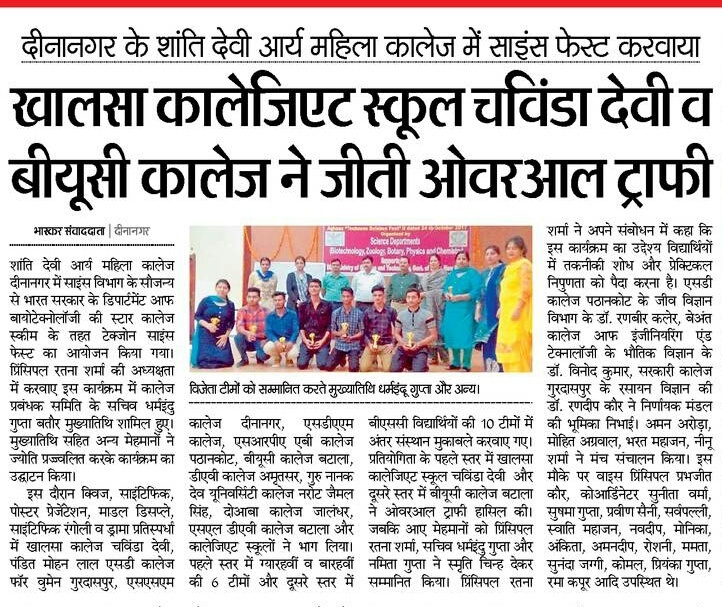 